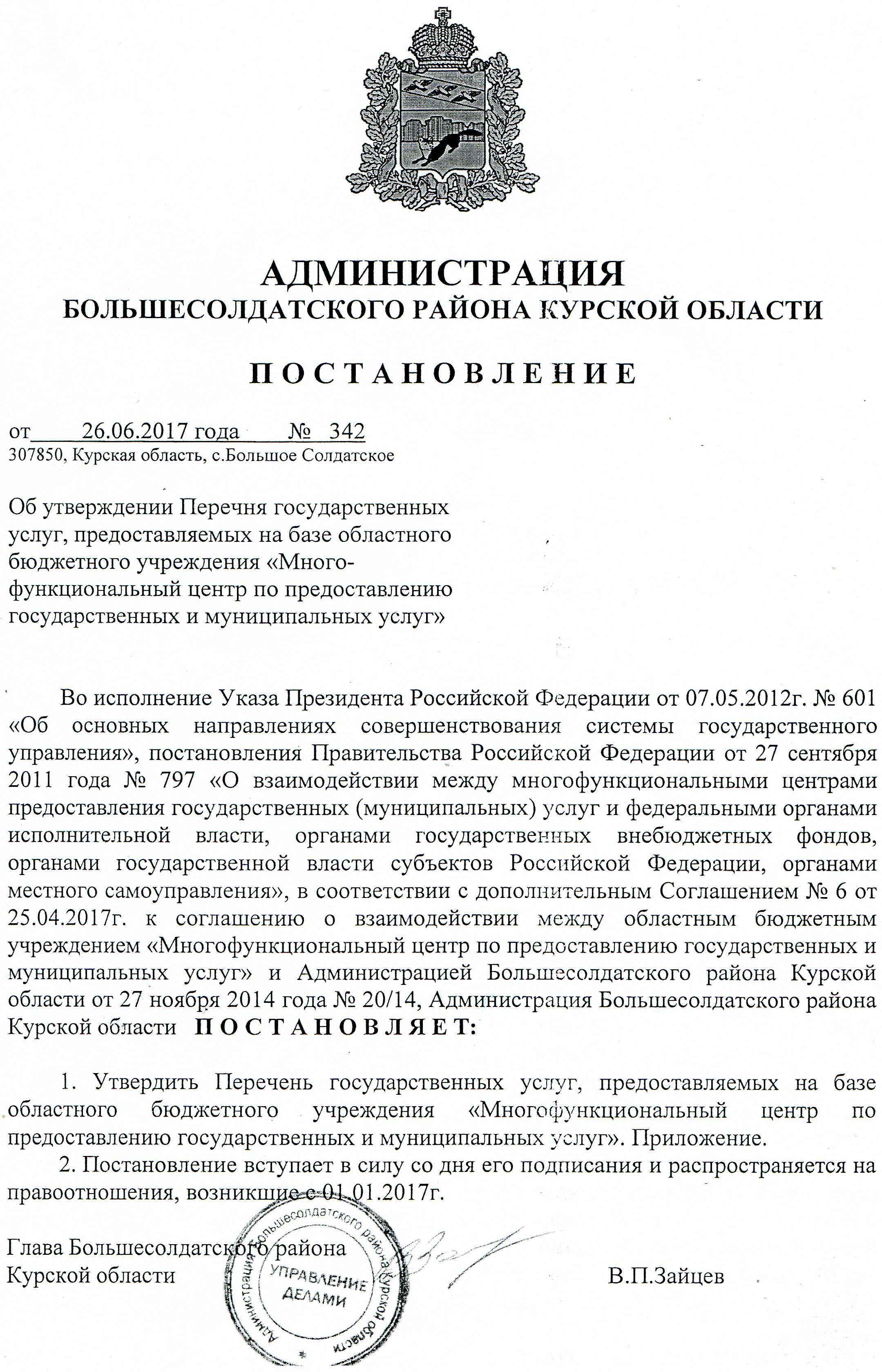 Приложениек постановлению АдминистрацииБольшесолдатского района  Курской областиот 26.06.2017г. № 342Переченьгосударственных услуг, предоставляемых на базе областного бюджетного учреждения «Многофункциональный центр по предоставлению государственных и муниципальных услуг»Государственные услуги, предоставляемые в рамках государственных полномочий Курской области, переданных для осуществления органам местного самоуправления Курской областиГосударственные услуги, предоставляемые в рамках государственных полномочий Курской области, переданных для осуществления органам местного самоуправления Курской областиГосударственная регистрация актов гражданского состояния (рождение, заключение брака, расторжение брака, усыновление (удочерение), установление отцовства, перемена имени, смерть), в том числе выдача повторных свидетельств (справок), подтверждающих факт государственной регистрации акта гражданского состояния, внесение исправлений и (или) изменений в записи актов гражданского состояния, восстановление и аннулирование записей актов гражданского состояния) (в части приема заявления на государственную регистрацию заключения брака, на государственную регистрацию расторжения брака по взаимному  согласию супругов, не имеющих общих несовершеннолетних детей)Выдача повторного свидетельства о государственной регистрации актов гражданского состояния и иных документов, подтверждающих наличие или отсутствие факта государственной регистрации акта гражданского состоянияНазначение и выплата единовременного пособия беременной жене военнослужащего, проходящего военную службу по призывуНазначение и выплата единовременного пособия при передаче ребенка на воспитание в семьюНазначение и выплата ежемесячного пособия на ребенка военнослужащего, проходящего военную службу по призывуНазначение и выплата пособия на ребенкаНазначение и выплата ежемесячной денежной выплаты ветеранам труда и труженикам тылаНазначение и выплата ежемесячной денежной выплаты ветеранам труда Курской областиНазначение и выплата ежемесячной денежной выплаты реабилитированным лицам и лицам, признанным пострадавшими от политических репрессийНазначение и выплата социального пособия на погребение в случаях, если умерший не подлежал обязательному социальному страхованию на случай временной нетрудоспособности и в связи с материнством на день смерти и не являлся пенсионером, а также в случае рождения мертвого ребенка по истечении 154 дней беременностиНазначение и выплата ежемесячной денежной выплаты в размере стоимости единого социального месячного проездного билета гражданам, удостоенным почетных званий Курской областиНазначение и выплата компенсации расходов на оплату стоимости проезда реабилитированных лиц один раз в год (туда и обратно) железнодорожным транспортом междугородного сообщенияНазначение и выплата  ежегодной денежной выплаты гражданам, награжденным нагрудным знаком «Почетный донор России» или «Почетный донор СССР»Назначение и выплата инвалидам (в том числе детям-инвалидам), имеющим транспортные средства в соответствии с медицинскими показаниями, или их законным представителям компенсации уплаченной ими страховой премии по договору обязательного страхования гражданской ответственности владельцев транспортных средствНазначение и выплата ежемесячного пособия малоимущим семьям, имеющим детей, в которых оба родителя являются студентами (обучающимися), и студентам (обучающимся), являющимся одинокими родителямиНазначение и выплата ежемесячного пособия многодетным семьям, в составе которых есть восемь и более детей в возрасте до 18 летПредоставление адресной социальной помощи отдельным категориям граждан на проведение работ по газификации домовладений (квартир)Назначение и выплата пособия по беременности и родам и единовременного пособия женщинам, вставшим на учет в медицинских организациях в ранние сроки беременности, уволенным в связи с ликвидацией организацийНазначение и выплата единовременного пособия при рождении ребенка лицам, не подлежащим обязательному социальному страхованию на случай временной нетрудоспособности и в связи с материнством, в том числе обучающимся по очной форме обучения на платной или бесплатной основе в профессиональных образовательных организациях, образовательных организациях высшего образования, образовательных организациях дополнительного профессионального образования и научных организациях Назначение и выплата ежемесячного пособия по уходу за ребенком лицам, не подлежащим обязательному социальному страхованию на случай временной нетрудоспособности и в связи с материнством (в том числе обучающимся по очной форме обучения в профессиональных образовательных организациях, образовательных организациях высшего образования, образовательных организациях дополнительного профессионального образования и научных организациях), и лицам, уволенным в связи с ликвидацией организаций, в том числе лицам, проживающим в зоне с льготным социально-экономическим статусомНазначение и выплата ежемесячной денежной компенсации в возмещение вреда, причиненного здоровью в связи радиационным воздействием вследствие чернобыльской и других радиационных катастроф, гражданам, получившим или перенесшим лучевую болезнь, другие заболевания, и инвалидам вследствие чернобыльской и других радиационных катастроф, а также членам их семей в случае смерти инвалидаПредоставление гражданам компенсаций за вред, нанесенный здоровью вследствие чернобыльской и других радиационных катастроф, компенсации на оздоровление, а также компенсаций семьям за потерю кормильцаПредоставление ежемесячной денежной компенсации гражданам в зависимости от времени проживания (работы) на территориях зон радиоактивного загрязнения вследствие катастрофы на Чернобыльской АЭСПредоставление ежемесячной денежной компенсации на приобретение продовольственных товаров гражданам, подвергшимся воздействию радиации вследствие катастрофы на Чернобыльской АЭС и других радиационных катастрофПредоставление ежемесячной денежной компенсации на питание детей в дошкольных образовательных организациях (специализированных детских учреждениях лечебного и санаторного типа), а также обучающихся в общеобразовательных организациях и профессиональных организацияхПредоставление ежемесячной компенсации на питание с молочной кухни для детей до 3 лет, постоянно проживающих на территориях зон радиоактивного загрязнения вследствие катастрофы на Чернобыльской АЭСПредоставление дополнительного вознаграждения за выслугу лет работникам организаций, независимо от организационно-правовой формы, расположенных на территориях, подвергшихся радиоактивному загрязнению в результате катастрофы на Чернобыльской АЭСОплата дополнительного оплачиваемого отпуска гражданам, подвергшимся воздействию радиации вследствие катастрофы на Чернобыльской АЭС и других радиационных катастрофПредоставление ежемесячной денежной компенсации в возмещение вреда, причиненного здоровью в связи с радиационным воздействием вследствие чернобыльской катастрофы и повлекшего утрату трудоспособности, независимо от степени утраты трудоспособности (без установления инвалидности)Предоставление пособия на погребение членам семей или лицам, взявшим на себя организацию похорон граждан, погибших в результате катастрофы на Чернобыльской АЭС, умерших вследствие лучевой болезни и других заболеваний, возникших в связи с чернобыльской катастрофой, а также умерших граждан из числа инвалидов вследствие чернобыльской катастрофыПредоставление дополнительного пособия гражданам, постоянно проживающим на территории зоны радиоактивного загрязнения вследствие катастрофы на Чернобыльской АЭС и зарегистрированным в установленном порядке в качестве безработныхВыдача справок на оказание государственной социальной помощи, дающих право на получение государственных социальных стипендийВыдача  и замена удостоверения многодетной семье в Курской областиНазначение и выплата единовременной выплаты семьям при одновременном рождении трех и более детейНазначение и выплата единовременной выплаты семьям при усыновлении (удочерении) ребенкаПредоставление членам семей погибших (умерших) военнослужащих и сотрудников некоторых федеральных органов исполнительной власти компенсационных выплат в связи с расходами по оплате жилых помещений, коммунальных и других видов услугНазначение и выплата единовременной денежной выплаты на погребение реабилитированного лицаНазначение и выплата ежемесячного пособия семьям при рождении второго ребенкаНазначение и выплата ежемесячной денежной выплаты семьям при рождении третьего и каждого последующего ребенкаНазначение и выплата ежемесячного пособия  семьям при усыновлении (удочерении) второго, третьего и каждого последующего ребенкаВыдача заключения о возможности быть усыновителемВыдача заключения о временной передаче ребёнка (детей), находящихся в организациях для детей-сирот и детей, оставшихся без попечения родителей, в семьи граждан, постоянно проживающих на территории Российской ФедерацииВыдача акта обследования условий жизни гражданина, выразившего желание стать опекуном и заключения о возможности (невозможности) гражданина быть опекуномИспользование документов Архивного фонда Курской области и архивных документов, относящихся к государственной собственности Курской области и находящихся на территории соответствующего муниципального образования Курской области (оформление и предоставление архивных справок, выписок и копий)